ПОСТАНОВЛЕНИЕ								КАРАР№6                                                                   от  «17» апреля  2020 годаОб утверждении промежуточного ликвидационного баланса В соответствии с Гражданским кодексом Российской Федерации, Федеральным законом «Об автономных учреждениях» и Постановлением Исполкома Яковлевского сельского поселения №33 от 23 октября 2019 года «О ликвидации Автономного учреждения Яковлевского сельского поселения «ЦОН»ПОСТАНОВЛЯЮ:1.  Составить промежуточный ликвидационный баланс Автономного Учреждения Яковлевского сельского поселения «Центр обслуживания населения».2. Ликвидатору Автономного учреждения Шумилову В.А.  уведомить Межрайонную ИФНС №18 по РТ о составлении промежуточного ликвидационного баланса.3. Настоящее постановление  вступает в силу со дня его принятия.4. Контроль за выполнением настоящего постановления оставляю за собой.Руководитель Исполнительного комитета Яковлевского сельского поселения Елабужского муниципального района Республики Татарстан 				            О.В. Козырева	ИСПОЛНИТЕЛЬНЫЙ КОМИТЕТ  ЯКОВЛЕВСКОГО   СЕЛЬСКОГО ПОСЕЛЕНИЯ ЕЛАБУЖСКОГО МУНИЦИПАЛЬНОГО РАЙОНАРЕСПУБЛИКИ ТАТАРСТАН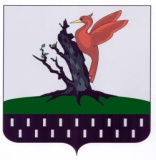 ТАТАРСТАН РЕСПУБЛИКАСЫАЛАБУГА МУНИЦИПАЛЬ РАЙОНЫ  ЯКОВЛЕВО АВЫЛ ҖИРЛЕГЕ БАШКАРМА КОМИТЕТЫ 